		This star Indicates there is an attached website to complete the activity. Click on the             to connect to the website for instructions.Links for Dan to add: (PLEASE CHECK THESE OUT TO MAKE SURE YOU ARE SATISFIED)Bath Bombs: https://www.youtube.com/watch?v=4OSM7M0Zm48Kool-Aid playdough: https://www.youtube.com/watch?v=4Rqjt2mxbcMPaper Mache Masks: https://www.youtube.com/watch?v=rPTBHshlYksLoose Parts: https://www.youtube.com/watch?v=QkMAKODAxhQEdible Food Paint: https://www.youtube.com/watch?v=IxvWx4MksJYNot a Box: https://www.youtube.com/watch?v=PMCKXaFsmCACrayon Rock Art: https://www.youtube.com/watch?v=fWVXqLm8CfUBubble Recipe: https://www.youtube.com/watch?v=UsZsheSFJAAShrinky Dinks: https://www.youtube.com/watch?v=gB7pQ1NE68oSensory Bottle: https://www.youtube.com/watch?v=D7zp7KbxbKYOther cool ideas:Shaving cream marbled paper: https://www.youtube.com/watch?v=65e5hKRPEnAMay Play 2020 Calendar1Ice Fun: Save up your milk cartons and fill them with coloured water to freeze and at the end of the month or week, make a coloured igloo outside on a hot dayBath Bombs: check out the recipe online to make your own bath bombs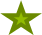 Make Kool-Aid Playdough:  instructions on the website45678Design a Mask – with any materials you find around the house. If you want to make a paper Mache mask – check out the website for instructionsBuild the tallest castle out of LEGO, blocks or other materials you find around your houseMake a music video. Find your favourite song and choregraph dance moves, or make your own music video from scratchDress Up: Find old clothes or costumes and dress up as someone else or something else for the dayMake a story using loose part toys you have around your house. For further instructions, check out the website1112131415Running, Jumping, Climbing, Swinging- you’re an acrobat. With parental permission and supervision, go running, jumping, and climbing.Make a picture with Edible Finger Food paint. Check out the website for the recipe Listen to the story Not a Box and then Find a cardboard box and transform it into something else, ie. Car, RobotWater play: If you have a bowl or a tub, fill it up with water, add some food colouring, design a boat that can float with supplies around your houseGo on a nature walk. Pretend you are an explorer or a nature guide, trying to find and investigate insects, birds or other animals in their natural habitat. No touching the wildlife.1819202122Find some rocks and clean them up. With parental supervision as you will need to use the oven. Decorate your rocks with Crayon Art or design a pet rock. Create a production. Either a magic show or a play. Include siblings if they are willing. Perform it for your family.Make Paper Action figures or dolls. Design clothes or costumes for your charactersFind a toilet paper roll and transform it into a mysterious object. Create a dance or a song to go along with it.Bubble Fun- check out the website for the bubble recipe and then using different supplies around your house (ie. Pipe cleaners) to make bubble wands.2526272829Make some Shrinky dinks – see the website for instructionsMake a Fort with your Couch or Chairs and Blanket in the Living Room with your family. Have a camp-out.Sensory Play: Fill a bowl up with sand, dirt or rice and explore. You could even hide toys or items in the bowl to find or check out the website to make a sensory bottle.Make Slime: Lots of recipes online but one of my favourite is cornstarch, food colouring and water, also known as OobleckMake a puppet – sock, paper or use whatever other materials you can find around your home